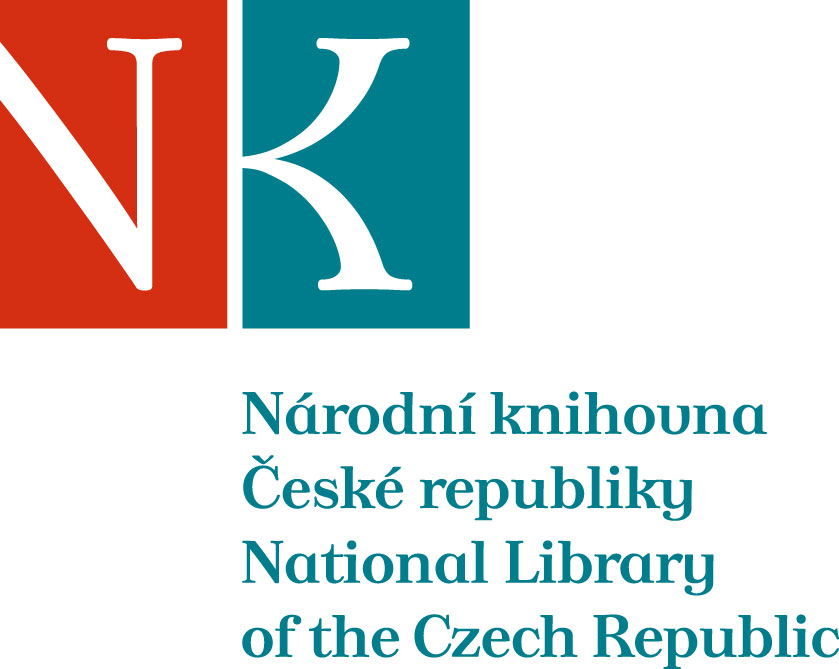 Zpráva ze zahraniční služební cestyJméno a příjmení účastníka cestyMgr. Irena BurešováPracoviště – dle organizační struktury1.1.3Pracoviště – zařazeníODF-ODZDDůvod cestyNávštěva knižního veletrhu v BukureštiMísto – městoBukurešťMísto – zeměRumunskoDatum (od-do)31.5.-3.6.2019Podrobný časový harmonogram31.5.       9.30     odlet z Prahy do Bukurešti                12.20   příllet do Bukurešti                odpoledne jedání s dodavatelem1.-2.6.    návštěva veletrhu3.6.          15.20    odlet z Bukurešti do Prahy                 16.35    přílet do PrahySpolucestující z NKFinanční zajištěníNárodní knihovnaCíle cestySeznámit se s novinkami z oblasti rumunské literatury. Plnění cílů cesty (konkrétně)Seznámení se s novinkami na trhu, jednání s dodavatelem.Program a další podrobnější informacehttps://bookfest.ro/, článek vyjde v Ikaru (https://ikaros.cz/)Přivezené materiályKatalogy.Datum předložení zprávy4.6.2019Podpis předkladatele zprávyPodpis nadřízenéhoVloženo na IntranetPřijato v mezinárodním oddělení